      Design & Technology: Skills Progression Year Four     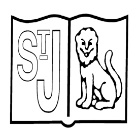 Autumn Spring Summer 1STEM WeekAdditional projectsYear 4How will you store your favourite things?What shape will your pastry be?Will this story surprise you?Does this game stop you from being bored?BIG task details.The big task is to design and make a container that can hold one or two favourite small items safely and that, from its appearance, reflects the importance and nature of the contents.The big task is to design and make a new pastry product for a particular group of people. The product will be based on the children’s experience of the traditional jam tart and each child will carry out market research to identify the needs andpreferences of their consumers.The children will work in small groups, and each group will make a pop-up book that will intrigue, amuse and inform particular readers. The readers may be the children themselves or another identified group.The big task is to design and make a toy or game that will amuse and intrigue a bed-ridden patient approximately nine years of age and that can be played with on a bed tray.Small tasksFocused practical tasks1 Deciding on my treasure2 Making different boxes from nets3 Exploring how lids work4 Exploring ways of organising5 Exploring surface decorationFocused practical tasks1 Investigating jam tarts2 Making traditional jam tarts3 Finding out consumer preferences3 Analysing consumer preferences4 Modelling design ideas5 Writing the specificationFocused practical tasks1 Investigating pop-up books2 Exploring the box fold and the mouth fold3 Exploring the slider and the lift up flap4 Exploring the rotator and the paper spring 5 Exploring illustration style6 Writing the specificationFocused practical tasks1 Exploring the situation2 Exploring existing toys and games3 Making a square card with a frame4 Thinking about what if?5 Thinking about preferencesVocabtreasure, possessions, net, cube, prism, lid, hinge, sliding, integral, block printing, peel specification,inexpensive, precious pyramid, tab, stiff, organise, padding, off, label, illustrate, evaluationdivider, layer, drawerproduct, packaging, consumer, questionnaire, interrogate, design design specification- evaluationadvertisement, data handling, preferences, ideas, modelling, labelledingredients, dietary needs, allergies. Experimenting, drawingsillustrated, fold, crease, slide, flap, tap, push rotate, spring, centre, path of travel, specification,score, mark and pull levers, linkages, split pins, three- dimensional, two-dimensional improvement, evaluation,safe, convenient, toy, rules, template, square, preferencepractical, cost effective, hand/eye skill, right angle, sawing board,game, thinking skill, chance cutting mat, hacksaw, stripToolsfelt tip pens, rulers, stencils, pencils, scissors,buttons, clips, fabric paint brushes, PVA glue, glue stick, blocks to produce simple ,fasteners, thin strip, straws, shapes, stapler, paper punch,mixing bowl, sieve, round paper bladed knife, tablespoonrolling pins, pastry cutters,surface for rolling out, tartlet baking trays, cooling racks,scales, oven gloves, pencilsscissors, rulers, hole punch,work mats, compasses,or glue sticks, Sellotape/masking, set squares, tape,felt pens and pencil crayons, point pen for scoringpencils, junior hacksaws, sawing boards, brushes, safety rulers, scissors,card, abrasive paper, PVA glue, coloured markers/felt tips,string, fine line markersSkills: Design, Make , EvaluateDesign  use research and develop design criteria to inform the design of innovative, functional, appealing products that are fit for purpose, aimed at particular individuals or groups  generate, develop, model and communicate their ideas through discussion, annotated sketches and prototypes Make  select from and use a wider range of tools and equipment to perform practical tasks [for example, cutting, shaping, joining and finishing], accurately  select from and use a wider range of materials and components, including construction materials,  according to their functional properties and aesthetic qualities Evaluate  evaluate their ideas and products against their own design criteria and consider the views of others to improve their work Technical knowledge  apply their understanding of how to strengthen, stiffen and reinforce more complex structures Design  use research and develop design criteria to inform the design of innovative, functional, appealing products that are fit for purpose, aimed at particular individuals or groups  generate, develop, model and communicate their ideas through discussion, annotated sketches, cross-sectional and exploded diagrams, prototypes, pattern pieces and computer-aided design Make  select from and use a wider range of tools and equipment to perform practical tasks [for example, cutting, shaping, joining and finishing], accurately  select from and use a wider range of materials and components, including ingredients, according to their functional properties and aesthetic qualities Evaluate  investigate and analyse a range of existing products  evaluate their ideas and products against their own design criteria and consider the views of others to improve their work  understand how key events and individuals in design and technology have helped shape the world Cooking and Nutrition understand and apply the principles of a healthy and varied diet  prepare and cook a variety of predominantly savoury dishes using a range of cooking techniques  understand seasonality, and know where and how a variety of ingredients are grown, reared, caught and processed. Design  use research and develop design criteria to inform the design of innovative, functional, appealing products that are fit for purpose, aimed at particular individuals or groups  generate, develop, model and communicate their ideas through discussion, annotated sketches, cross-sectional and exploded diagrams, prototypes, pattern pieces and computer-aided design Make  select from and use a wider range of tools and equipment to perform practical tasks [for example, cutting, shaping, joining and finishing], accurately  select from and use a wider range of materials and components, including construction materials, textiles and ingredients, according to their functional properties and aesthetic qualities Evaluate  investigate and analyse a range of existing products  evaluate their ideas and products against their own design criteria and consider the views of others to improve their work  understand how key events and individuals in design and technology have helped shape the world Technical knowledge  apply their understanding of how to strengthen, stiffen and reinforce more complex structures  understand and use mechanical systems in their products [for example, pulleys, cams, levers and linkages] Design  use research and develop design criteria to inform the design of innovative, functional, appealing products that are fit for purpose, aimed at particular individuals or groups  generate, develop, model and communicate their ideas through discussion, annotated sketches, cross-sectional and exploded diagrams, prototypes, pattern pieces and computer-aided design Make  select from and use a wider range of tools and equipment to perform practical tasks [for example, cutting, shaping, joining and finishing], accurately  select from and use a wider range of materials and components, including construction materials, textiles and ingredients, according to their functional properties and aesthetic qualities Evaluate  investigate and analyse a range of existing products  evaluate their ideas and products against their own design criteria and consider the views of others to improve their work  understand how key events and individuals in design and technology have helped shape the world Technical knowledge  apply their understanding of how to strengthen, stiffen and reinforce more complex structures  understand and use electrical systems in their products [for example, series circuits incorporating switches, bulbs, buzzers and motors] Learning purposest to identify small items that areprecious;t to develop 3D form from 2D sheetusing nets; t about different means of producing lids for containers; t about different means of organising contents in a container;t to apply surface decoration usingblock printing, peel-off/stick-on labels, illustrations and found items;t to use scissors, safety ruler, staples,adhesive tape and PVA glue toconstruct simple 3D forms from thincard.  t to examine a common commercialfood product, considering cost,packaging, ingredients, nutritionalinformation and sensory appreciation(e.g. taste, texture, smell, colour) and compare with the home-made version;t to design and use a simplequestionnaire to gather informationabout the needs and preferences of aparticular group of consumers;t to use ICT to analyse the gatheredinformation and present their findings;t to make traditional jam filled pastry tarts by following a recipe;t to model a variety of design ideasusing Playdough; t to prepare and bake a new pastryproduct which they have designed and to collect consumer responses to it.t about pop-up books and why they are so popular; t how different card mechanisms create different sorts of movement;t about the accurate cutting, scoring, folding and joining techniques needed to produce working, reliable card mechanisms;t to develop different graphic styles and match these to the needs of different audiences;t to match card mechanisms to themovements they want to achieve in their book.t to develop their designs by thinking about the purpose of the toy and the needs of possible users;t to mark, measure, cut and joinmaterials with increasing accuracy;t to develop their ideas throughmodelling with wooden strip, paper,card and found materials.